Stagione Sportiva 2022/2023Comunicato Ufficiale N° 184 del 16/03/2023SOMMARIOSOMMARIO	1COMUNICAZIONI DELLA F.I.G.C.	1COMUNICAZIONI DELLA L.N.D.	1COMUNICAZIONI DEL COMITATO REGIONALE	1Modifiche al programma gare del 19/03/2023	2Modifiche al programma gare del 22/03/2023	2NOTIZIE SU ATTIVITÀ AGONISTICA	2DELIBERE DELLA CORTE SPORTIVA DI APPELLO TERRITORIALE	4ERRATA CORRIGE	5COMUNICAZIONI DELLA F.I.G.C.COMUNICAZIONI DELLA L.N.D.COMUNICAZIONI DEL COMITATO REGIONALEAUTORIZZAZIONE EX ART. 34/3 N.O.I.F.Vista la certificazione presentata in conformità all’art. 34/3 delle N.O.I.F. si concede l’autorizzazione prevista al compimento del 14° anno di età per le calciatrici e al 15° anno di età per la seguente calciatrice:PIERSANTELLI GIULIA	nata 26.07.2008	A.P.D. LF JESINA FEMMINILERADUNO RAPPRESENTATIVA NAZIONALE LND UNDER 17Si allega l’elenco dei calciatori convocati ed il programma del raduno della Rappresentativa in epigrafe che si terrà a Genova dal 20 al 22 marzo 2023.Modifiche al programma gare del 19/03/2023CAMPIONATO JUNIORES UNDER 19 REGIONALEVisti gli accordi societari le seguenti gare vengono disputate come segue:MONTERUBBIANESE/REAL EAGLES VIRTUS PAGLIARE disputata sul campo sportivo “Mariotti” di MonterubbianoPALMENSE SSDARL/CALCIO ATLETICO ASCOLI è posticipata a mercoledì 22.03.2023 ore 16,30Causa indisponibiltà campo la gara SENIGALLIA CALCIO/JESI viene disputata sul campo sportivo “SALINE” di Senigallia, via dei Gerani.CAMPIONATO UNDER 17 ALLIEVI REGIONALIVisti gli accordi societari le seguenti gare vengono disputate come segue:SAMBENEDETTESE SRL/CENTOBUCHI 1972 MP del 18.03.2023 posticipata a domenica 19.03.2023 ore 10,30.Modifiche al programma gare del 22/03/2023CAMPIONATO PROMOZIONEVisti gli accordi societari la gara URBANIA CALCIO/VIGOR CASTELFIDARDO-O ASD inizia ore 15,30.NOTIZIE SU ATTIVITÀ AGONISTICAPRIMA CATEGORIARISULTATIRISULTATI UFFICIALI GARE DEL 15/03/2023Si trascrivono qui di seguito i risultati ufficiali delle gare disputateGIUDICE SPORTIVOIl Giudice Sportivo Avv. Agnese Lazzaretti, con l'assistenza del segretario Angelo Castellana, nella seduta del 16/03/2023, ha adottato le decisioni che di seguito integralmente si riportano:GARE DEL 15/ 3/2023 PROVVEDIMENTI DISCIPLINARI In base alle risultanze degli atti ufficiali sono state deliberate le seguenti sanzioni disciplinari. CALCIATORI NON ESPULSI AMMONIZIONE (VII INFR) AMMONIZIONE (III INFR) AMMONIZIONE (II INFR) AMMONIZIONE (I INFR) JUNIORES UNDER 19 REGIONALERISULTATIRISULTATI UFFICIALI GARE DEL 14/03/2023Si trascrivono qui di seguito i risultati ufficiali delle gare disputateRISULTATI UFFICIALI GARE DEL 14/03/2023Si trascrivono qui di seguito i risultati ufficiali delle gare disputateGIUDICE SPORTIVOIl Giudice Sportivo Avv. Agnese Lazzaretti, con l'assistenza del segretario Angelo Castellana, nella seduta del 16/03/2023, ha adottato le decisioni che di seguito integralmente si riportano:GARE DEL 14/ 3/2023 PROVVEDIMENTI DISCIPLINARI In base alle risultanze degli atti ufficiali sono state deliberate le seguenti sanzioni disciplinari. CALCIATORI ESPULSI SQUALIFICA PER TRE GARE EFFETTIVE Espulso per bestemmie, alla notifica del provvedimento disciplinare si rivolgeva all'arbitro con atteggiamento irriguardoso e minaccioso, reiterando in tale atteggiamento a fine gara.SQUALIFICA PER UNA GARA EFFETTIVA CALCIATORI NON ESPULSI SQUALIFICA PER UNA GARA EFFETTIVA PER RECIDIVITA' IN AMMONIZIONE (V INFR) AMMONIZIONE (II INFR) AMMONIZIONE (I INFR) UNDER 17 ALLIEVI REGIONALIGIUDICE SPORTIVOIl Giudice Sportivo Avv. Agnese Lazzaretti, con l'assistenza del segretario Angelo Castellana, nella seduta del 16/03/2023, ha adottato le decisioni che di seguito integralmente si riportano:GARE DEL 11/ 3/2023 PROVVEDIMENTI DISCIPLINARI In base alle risultanze degli atti ufficiali sono state deliberate le seguenti sanzioni disciplinari. CALCIATORI NON ESPULSI AMMONIZIONE (II INFR) GARE DEL 12/ 3/2023 PROVVEDIMENTI DISCIPLINARI In base alle risultanze degli atti ufficiali sono state deliberate le seguenti sanzioni disciplinari. CALCIATORI ESPULSI SQUALIFICA PER DUE GARE EFFETTIVE 			IL SEGRETARIO			IL GIUDICE SPORTIVO                              F.to Angelo Castellana			 F.to  Agnese LazzarettiDELIBERE DELLA CORTE SPORTIVA DI APPELLO TERRITORIALETESTO DELLE DECISIONI RELATIVE ALCOM. UFF. N.  181  –  RIUNIONE DEL 13 MARZO 2023La Corte Sportiva d’Appello Territoriale del Comitato Regionale Marche, nella riunione del giorno 13 marzo 2023, ha pronunciato le seguenti decisioni:DECISIONE   N. 39/2022-2023La Corte sportiva d’appello territoriale presso il Comitato Regionale Marche, composta daAvv. Piero Paciaroni - PresidenteDott. Giovanni Spanti - VicepresidenteDott. Lorenzo Casagrande Albano - Componente Segretario f.f.Avv. Francesco Scaloni - ComponenteDott.ssa Valentina Pupo – Componentenella riunione del 13 marzo 2023,a seguito del reclamo n. 39 promosso dalla A.S.D. NUOVA OTTRANO ‘98 in data 05/03/2023 avverso la sanzione sportiva della squalifica per 4 (quattro) giornate ai calciatori BIANCHI ANDREA e GALEAZZO MICHELE applicata dal Giudice sportivo territoriale del Comitato Regionale Marche con delibera pubblicata sul Com. Uff. n. 97 C5 del 01/03/2023.                                                                                                                                                                                                                                                                                                                                                   - esaminato il reclamo;- sentita la reclamante alla richiesta audizione;- letti tutti gli atti;- relatore Piero Paciaroni;- ritenuto e considerato in fatto e diritto quanto segue,ha pronunciato la seguente decisione.	SVOLGIMENTO DEL PROCEDIMENTOIl Giudice sportivo territoriale del Comitato Regionale Marche con decisione pubblicata sul Com. Uff. indicato in epigrafe ha inflitto la sanzione sportiva della squalifica per 4 gare ciascuno ai calciatori BIANCHI ANDREA “ Per aver insultato e minacciato l’arbitro strattonandolo con forza dopo averlo afferrato per un braccio.  “ e GALEAZZO MICHELE “ Per aver a fine partita offeso il direttore di gara e nel contempo per averlo spinto sul petto con una mano facendolo arretrare di qualche passo. “Contro tali decisioni ha proposto reclamo la ASD NUOVA OTRANO, sostenendo che nell’occasione i propri tesserati si erano resi protagonisti soltanto di “proteste vibranti, ovviamente censurabili ma che non sono mai sfociate in una minaccia… “ e ciò senza alcun contatto fisico con il direttore di gara; alla luce di ciò, è stata richiesta la riduzione delle squalifiche in misura equamente rapportata all’effettiva gravità dei fatti in esame.Alla richiesta audizione la società ha ribadito quanto esposto nel reclamo.MOTIVI DELLA DECISIONE	Il reclamo va respinto.	La lettura del rapporto dell’arbitro che ai sensi dell’art. 61 CGS fa piena prova circa i fatti accaduti dimostra che i calciatori sanzionati hanno messo in essere la condotta prevista dall’art. 36, comma 1, lettera b), sanzionata nel minimo con 4 gare di squalifica, in quanto entrambi hanno messo in atto una condotta gravemente irriguardosa che si è concretizzata anche con un contatto fisico con l’arbitro in quanto il BIANCHI “ mi afferrava il braccio destro strattonandomi con forza. “ed il GALEAZZO “  con forza mi metteva una mano sul petto facendomi indietreggiare di qualche passo. “.                                                                         P.Q.M.la Corte sportiva d’appello territoriale, definitivamente pronunciando, respinge il reclamo come sopra proposto dalla A.S.D. NUOVA OTTRANO ’98.Dispone addebitarsi il relativo contributo e manda alla Segreteria del Comitato Regionale Marche per gli adempimenti conseguenti.Così deciso in Ancona, nella sede della FIGC - LND - Comitato Regionale Marche, in data 13 marzo 2023.                                                                                            Il Relatore e Presidente								       F.to in originale                                                                                                   Piero PaciaroniDepositato in Ancona in data 15 marzo 2023Il Segretario f.f.           F.to in originale                                                                                 Lorenzo Casagrande Albano         ERRATA CORRIGECAMPIONATO UNDER 17 ALLIEVI REGIONALIA seguito segnalazione e conseguente verifica, la squalifica per 1 gara comminata nel CU n. 183 del 15.03.2023 al calciatore ZAMPARINI NICOLA, tesserato con la soc. Fabriano Cerreto, deve ritenersi revocata con effetto immediato; al contempo il medesimo è inserito, come risulta nel presente CU, fra i calciatori ammoniti. Causa disguido e a seguito segnalazione è risultato che nel CU n. 183 del 15.03.2023 non è stata inserita la sanzione a carico del calciatore GREGORI NICOLO, tesserato con la soc. Calcio Atletico Ascoli, sanzione che viene inserita nel presente CU.Le ammende irrogate con il presente comunicato dovranno pervenire a questo Comitato entro e non oltre il 27/03/2023.Pubblicato in Ancona ed affisso all’albo del C.R. M. il 16/03/2023.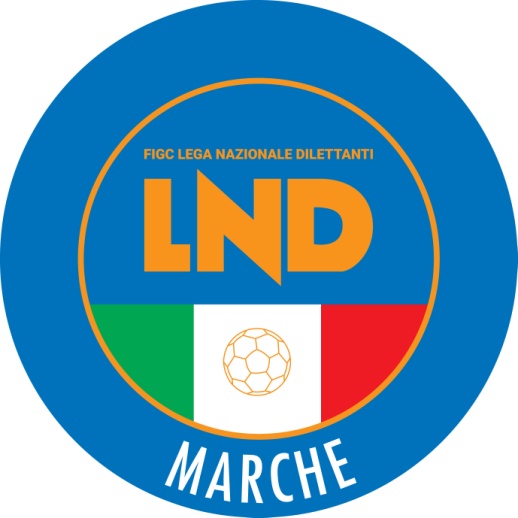 Federazione Italiana Giuoco CalcioLega Nazionale DilettantiCOMITATO REGIONALE MARCHEVia Schiavoni, snc - 60131 ANCONACENTRALINO: 071 285601 - FAX: 071 28560403sito internet: www.figcmarche.it                         e-mail: crlnd.marche01@figc.itpec: marche@pec.figcmarche.itLUCIANI DIEGO(CSKA AMATORI CORRIDONIA) CAMERLENGO FILIPPO(MONTECOSARO) STEBNER EXZEQUIEL(MONTECOSARO) SCOCCO IAN TOMAS(CSKA AMATORI CORRIDONIA) GIORGETTI ALESSANDRO(GROTTAMMARE C. 1899 ARL) MARINELLI FRANCO(REAL EAGLES VIRTUS PAGLIA) CAPRIOTTI LEONARDO(GROTTAMMARE C. 1899 ARL) ILLUMINATI MATTIA(GROTTAMMARE C. 1899 ARL) BACHAGGOUR MOUAD(PALMENSE SSDARL) DAMBROGIO CHRISTIAN(PALMENSE SSDARL) MIROFCI MARTIN(REAL EAGLES VIRTUS PAGLIA) SATULLI ANDREA(REAL EAGLES VIRTUS PAGLIA) RECCHIA MATTEO(ATLETICO AZZURRA COLLI) BARRA ANDREA(GROTTAMMARE C. 1899 ARL) BONIFAZI PAOLO(GROTTAMMARE C. 1899 ARL) FELICIONI FRANCESCO(REAL EAGLES VIRTUS PAGLIA) ZAMPARINI NICOLA(FABRIANO CERRETO)   Il Segretario(Angelo Castellana)Il Presidente(Ivo Panichi)